SUMMER 2016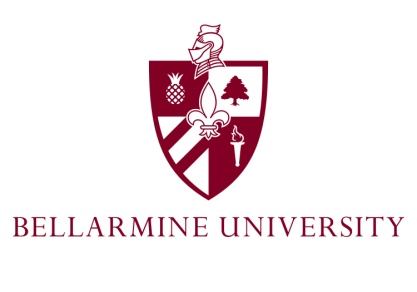 School of Continuing and Professional Studies 					          Enrichment CoursesEXPLORING CUBA
If you are planning to travel to Cuba in the new context of relations between the U.S. and Cuba, this course will give you the opportunity to learn important aspects about the historical relations between Cuba and U.S. and the links with the city of Louisville. Interesting aspects of culture and idiosyncrasies of the Cuban people will be offered through movies, music, food and paintings. A special topic will be to discover how to speak Cuban - what they say vs what they mean. You will also learn the double meaning in Cuban popular expressions (colloquial speech, music, movies…). By developing conversational skills in Spanish and practicing the basic structures of the language and its particular use in Cuban culture, you will be better prepared to communicate with the Cuban people and enjoy a beautiful experience exploring Cuba. INSTRUCTOR: Joel Castillo Diaz, MA, is a native Spanish speaker born in Cuba. Joel taught for 29 years at the Pedagogical University. He currently teaches Spanish at Bellarmine University. HMAN 417 / 7 Mondays / June 13 – Aug. 1 (except July 4) / 6:30 – 8 p.m. / $99 ($109 after June 5)THE WINES OF SOUTH AFRICALearn about the major wine regions of South Africa through a series of lively lectures and informative tasting sessions. Try the major grape varieties from the famous regions with a how ho taste element to further your enjoyment of wine. Participants must be at least 21 years of age. This course will be held at the Bristol Bar and Grille, 614 W. Main St. INSTRUCTOR: Scott Harper is a Master Sommelier and Certified Wine Educator. He recently toured the wine regions of South Africa. Scott works as Corporate Wine and Beverage Director for the Bristol Bar and Grille Inc.LEIS 209 / 3 Mondays / July 18 - Aug.1 / 6:30 – 8:30 p.m. / $129 per person - $249 per couple, includes $40 materials fee per person ($139/person; $259/couple after July 10)INTRO TO DIGITAL PHOTOGRAPHY Enjoy learning the basics of the digital camera. You’ll also be introduced to t-stops, shutter speeds, ISO, depth-of-field and composition. Assignments include: architectural detail, nature and people, followed by group critiques for hands-on learning. (Computers will not be used in class.)INSTRUCTOR: Judy Rosati, M.Ed., Rank I in Arts Education, has been teaching photography for 29 years. She taught at Manual’s Visual Arts Magnet Program, Artopia and Bellarmine University.  LEIS 108 / 4 Wednesdays / June 22 & 29, Julye 13 & 20 / 6:30 – 8:30 p.m. / $99 ($109 after June 14)KENTUCKY BOURBON PRIMER In 1964 an Act of Congress declared Bourbon “America’s Native Spirit.”  Get a primer on the history, production and styles of Kentucky Bourbon, all while tasting delicious Kentucky Bourbons. This course will be held at the Bristol Bar and Grille, 614 W. Main St.INSTRUCTOR: Scott Harper, Master Sommelier, is an Executive Bourbon Steward and a member of the Stave and Thief Society. Scott works as Corporate Wine and Beverage Director for the Bristol Bar and Grille Inc.LEIS 208 / Monday / June 20 / 6:30 – 8:45 p.m. / $49 per person - $89 per couple, includes $20 materials fee per person ($59/person; $99/couple after June 12)THE WISDOM-BASED RETIREMENTLearn about the major areas that impact finances during the retirement years, as well as other crucial planning issues.  From the economy to markets and investments, and risk management to taxes and estate distribution, this course will move beyond the basics and into advanced, practical applications. Learn to avoid both fraud and fad while spotting legitimate opportunities.  If you are retired or nearing retirement, this course will help you learn what you need to know in order to succeed and face the future with bold confidence.  Bring a spouse or other family member at no additional cost.INSTRUCTOR: Stephen L. Franklin, M.B.A., CFP®, CEP, CFS, specializes exclusively in issues that impact the retired. He brings a wealth of knowledge and experience into the classroom. SPEC 338 / 6 Wednesdays / June 15 – July 20 / 10 a.m. - noon. / senior discounted price $59 ($69 after June 7)